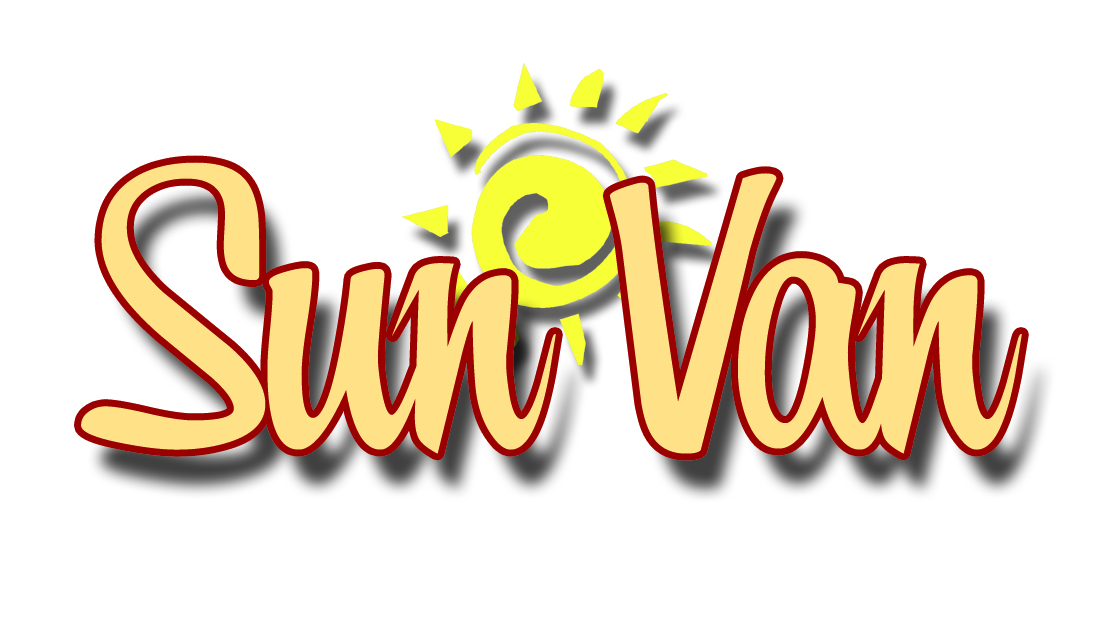 Advisory Committee on Transit for the Mobility Impaired MeetingAlvarado Transportation Center – 2nd floorJuly 15, 2014Board member AttendanceIn Attendance:Jim Copeland, Lorna Cross, Jayne Frandsen, Douglas Miller, Rene Mullen, John Standish, Joseph YakeBoard Members AbsentDarlene Fattorusso, Tonia Trapp, and Bill Richardson, Transit Advisory Board LiaisonTransit Department AttendanceIn Attendance:Bruce Rizzieri, Director; Amanda Trujillo, Administrative AssistantPublic in AttendanceThere was no public in attendance.Call to orderThe meeting was called to order by Chair Mullen at 10:31 am.Public CommentThere was no public comment.Acceptance of AgendaMs. Frandsen motioned to approve the Agenda. Ms. Cross seconded the motion. The committee members voted to approve the Agenda.Meeting Minutes from June’s meetingMs. Cross motioned to approve the Meeting Minutes. Mr. Copeland seconded the motion. The committee members voted to approve the Agenda.Director’s ReportMr. Rizzieri invited the committee members to the “Title 6” public meeting that the Transit Department is hosting on Wednesday July, 16 2014. He also provided information to the committee members regarding the “Title 6” program. Mr. Rizzieri then answered questions from the committee members concerning the program.Chairperson’s ReportThere was not a Chairperson’s report at this time.Unfinished Business/New BusinessMr. Mullen will send out the draft resolution to the committee members. If there are no additional changes, Mr. Mullen would like to vote on the final draft when all committee members are present.Next meetingTuesday, August 19, 2014 at the Alvarado Transportation Center, 2nd floor. The meeting will begin at 10:30 am.AdjournmentThe meeting was adjourned at 10:42